Aztec R.V. Resort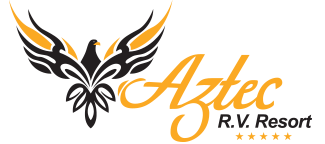 Hello and Welcome at Aztec R.V Resort. We hope you enjoy your stay with us and it will be memorable.Services included:Pools and Jacuzzis, tennis court, volley ball court, bocce ball, horseshoes and pickle ball.State of the art Fitness Center Free telephone services to the U.S and Canada at the reception officeFree Wi-Fi in the center of the parkLaundry Room ($) accept token only available in reception office during office hoursDaily garbage pick upAll trash shall be set at the end of the driveway from 7a.m.  till 10 a.m. they will be collected after 10 a.m.Services nearbyWalmart Supermarket:  5555  W. Atlantic Blvd, Margate        954-975-8682Publix: 481297 FL-7, North Lauderdale, FL 33068                  954-973-3337Winn-Dixie : 3116 W Commercial Blvd, Fort Lauderdale       954-739-9607Walgreens : 7150 W Atlantic Blvd, Margate, FL                      954-978-9892Home Depot: 1195 S. State Rd 7 Margate                                 954-971-2743Desjardins Bank: 2741 East Atlantic Blvd, Pompano Beach    954-785-7110TD Bank: 490 Florida State 7, Margate FL                               954-984-2601	 			Aztec English Group (AEG)Would you like to meet other English speaking Aztec Guests?AEG is a small community within the larger international Aztec community whose purpose is to bring together the English speaking people of Aztec. AEG provides opportunities to actively engage in a wide variety of social activities which includes dinners, cocktails, pot luck, games, concert etc… Whether you are here for a day, the season, or yearly everyone is welcome to be part of the AEG family, make new friends and lasting relationships.For additional information please contact: Jackie Albright         ■ Lot 565    ■  Email: jackiealbright@live.com           ■ Phone: 717-575-6211Dorothy VanHoven  ■ Lot 583    ■  Email: dorothyvanhoven@gmail.com  ■ Phone:  651-470-3045The following list of rules and regulations is dictated by municipal, county and Florida state laws and by Aztec R.V Resort Condominium Associations, Inc. Transgression of any of these rules and regulations may result in fines or legal sanctions.Rules and Regulations:Guest :    All guests must register at the reception office upon arrival.                    Unit Owners and tenants will be responsible and accountable for their guest actions.Pets:         All pets shall be kept leashed and under control of their owner whenever they are outside.	      Pets are not allowed in the following areas: all common buildings, the gym, the pools and pool                     Decks, the shuffle board, bocce ball, volley ball and tennis courts.Vehicles:  The speed limit in the resort is 15 MPH and all traffic signs must be obeyed.	No parking is permitted on streets or roads. Parking of any vehicles, golf cart or motorcycle on the landscaped and grass areas of a unit, on common areas, or on vacant unimproved areas is prohibited.	The parking lots around the clubhouse and in front of the tennis court are for short terms stay visiting guests and for persons attending functions in these recreational areas. No long-term parking is permitted on these parking lots.	No all-terrain vehicles (ATV’s) are to be operated in the Resort.	Cargo trailers, motorcycle trailers, and tow dollies, are not permitted to be stored on any unit, road or undeveloped are of the Resort, except in the on-site designated local storage area.Signs:	Signs are not permitted on the lots.Pools:	Large floats, cushions or balls shall NOT be used if more than five people in the pool.	Infant children shall wear pool pants. NO DIAPERS ALLOWED.	Paper tissues and glass of any kind are not allowed in the pool area.	Children under the age of 12 must be accompanied by an adult.	No pets shall be allowed on the pool deck or pool area.  RV Requirement:  All R.V’s must be Class A recreational vehicles and not more than 15 years old and be clean and in good repair (free of rust or black streak stains) and be fully self-contained with permanent toilet, bathing and galley facilities.Safety and Security:The discharge of firearms, fireworks, and other dangerous devices is not permitted in the resort.Do not feed wild or stray animals anywhere in the resorts. Birds maybe fed only through the use of bird feeders on your unit only.All connections to the sewage have to be secured with a doughnut or similar type.Only one motor coach per site.Clotheslines of any type are not allowed on the premises and may not be used (including ladder type).An adequate dress code is to be observed throughout the resort.Rules at the swimming pools and Jacuzzi must be observed for the safety of everyone.	Parents are responsible for the actions and the safety of their  children under 16 years oldUseful Numbers:Aztec Office: 954-975-6411       Toll-free: 1888-493-2856Comcast phone and cable services: 1800-934-6489Canadian Consulate: 305-579-1600FPL electricity: 954-797-5000 or 1800-226-3545Propane Forever propane: 954-566-3074Emergency Numbers:	 Aztec Security: 954-851-2921	 Police: 911    Non- Emergency: 954-972-7111	 Ambulance Medics: 954-883-7005Thank you for your cooperation.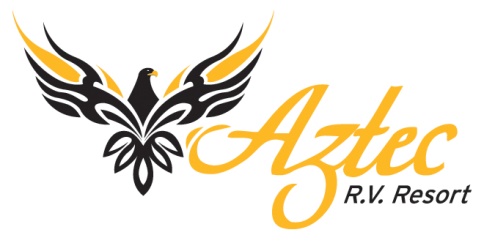 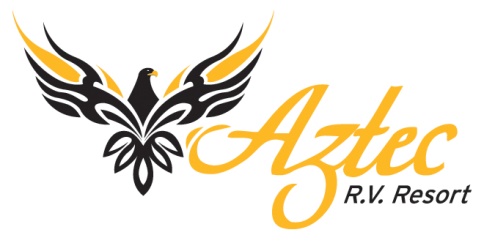 